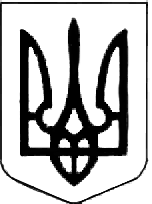 НАРОДНИЙ ДЕПУТАТ УКРАЇНИУкраїна, . Київ, вул. Грушевського, 5 № 13-09/02/64/з                                                                                 	             «26» грудня 2019 р.Верховна Рада УкраїниВідповідно до частини першої статті 93 Конституції України, статті 12 Закону України «Про статус народного депутата України» вношу на розгляд Верховної Ради України проект Закону України «Про внесення змін до деяких законодавчих актів України щодо оптимізації дорожнього будівництва та удосконалення законодавства у сфері містобудівної діяльності».На пленарному засіданні Верховної Ради України даний проект буде доповідати народний депутат України Шуляк О.О.Додатки:                 Проект Закону України – на 5 арк.Порівняльна таблиця до проекту – на 15 арк.Пояснювальна записка до проекту – на 4 арк.Проект постанови – на 1 арк.Електронні файли зазначених документів.Народні депутати України	Олена Шуляк (посв. № 13)		Андрій Клочко (посв. № 80)                                                         Мотовиловець А.В. (№90)								Кісєль Ю.Г. (№42)	Мулик Р.М. (№71)	Аліксійчук О.В. (№355)	Стріхарський А.П. (№397)	Кулініч О.І. (№348)	Гузенко М.В. (№362)	Жупанін А.В. (№106)